BURSA İLİ İNEGÖL İLÇESİHAMZABEY İLKOKULU-ORTAOKULU MÜDÜRLÜĞÜ2013-2014 EĞİTİM ÖĞRETİM YILITOPLAM KALİTE YÖNETİMİ KURUM RAPORUADRES                    : Hamzabey İlkokulu-Ortaokulu Hamzabey Köyü İnegöl-BursaOkul Telefonu        : 0224 727 70 34Okul Müdürü         : Ramazan KAÇMAZ (05356321100)Müdür Yardımcısı: Kenan YILDIZ (05334330291)Okul Mail Adresi  : İlkokul   :   708568@meb.k12.tr                                 Ortaokul  :  708689@meb.k12.trOkul Web Adresi   : İlkokul  : www.ineglhamzabeyilkokulu.meb.k12.tr                               Ortaokul   : www.inegolhamzabeyoo.meb.k12.trBURSA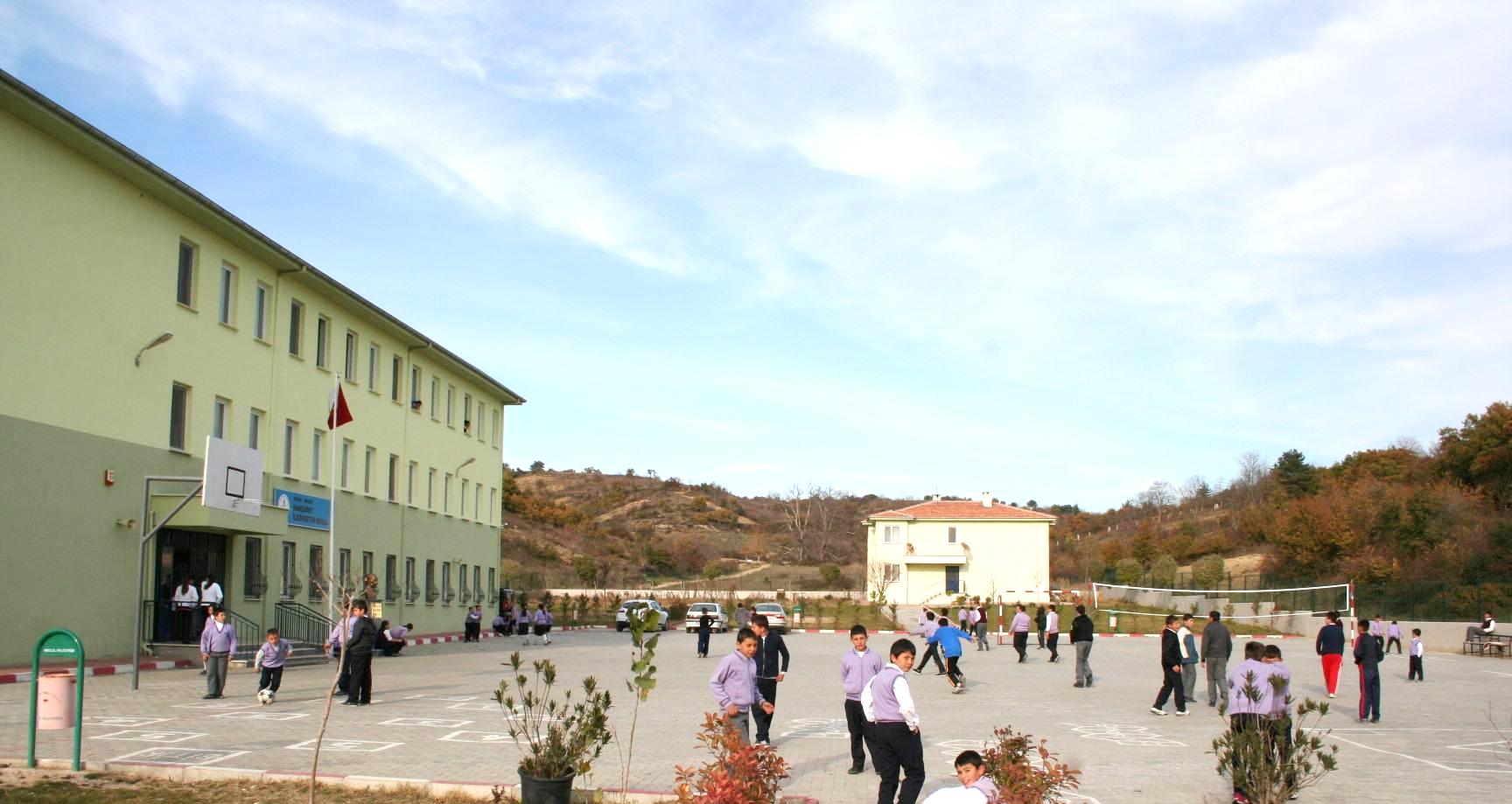  20132               İÇİNDEKİLER					             	                       SAYFA1	 İl/İlçe											22	 Okul/Kurum Adı									23	 Adres											24 	İletişim Kurulacak Kişinin Adı, Soyadı, Telefonu, E-Posta Adresi			25	Misyon-Vizyon-Ekibe Ait bilgiler							46	Okulun/Kurumun Tarihçesi ve Bugünkü Durumu					57	 Okulun/Kurumun Yönetimi								68 	Okulun/Kurumun Plânı 								69 	İnsan Kaynakları Yönetimi								7-810 	İşbirlikleri ve Kaynakların Yönetimi							8-1111 	Süreç Yönetimi										1112 	Öğrenci Memnuniyeti Algılama Sonuçları kurumlar için hizmet				12-13             Götürülen kesimin memnuniyeti13	 Öğrenci Memnuniyeti Diğer Sonuçlar kurumlar için hizmet            			14                 Götürülen kesimin memnuniyeti							14	 Veli Memnuniyeti Algılama Sonuçları kurumlar için hizmet  				15              Götürülen kesimin memnuniyeti15 	Veli Memnuniyeti Diğer Sonuçlar kurumlar için hizmet götürülen			16             Kesimin memnuniyeti16	 Çalışan Memnuniyeti Algılama Sonuçları						1717 	Çalışan Memnuniyeti Diğer Sonuçlar							1818 	Finansal Sonuçlar									1919 	Temel Performans Sonuçları								20-213SUİGENERİS EKİBİRAMAZAN KAÇMAZ –OKUL MÜDÜRÜKENAN YILDIZ-OKUL MÜDÜR YARDIMCISIKEMAL TEKİN-SINIF ÖĞRETMENİBETÜL GÜLER-İNGİLİZCE ÖĞRETMENİ          MİSYONUMUZ					     (OUR MISSION IS TO)Sürekli gelişime inanan, okuyan, araştıran, analiz-sentez yapabilen, bilgili, becerili, kendine güvenen ve kendini gerçekleştirme hedefinde olan bireylerin yetiştiği; bütün öğrencilerin çağdaş ve bilime dayalı bir eğitim ortamında, yaşama ve bir üst öğrenime hazırlandığı güvenli ve nitelikli bir eğitim öğretim kurumu olmak.(Continuous development, capable of researching, studying, analysis-synthesis, knowledgeable, skillful, self-confident, and self-actualization of individuals who grown target; all students living in a contemporary and science-based training environment, and a parent education was prepared to be a safe and qualified education and training institution.)	VİZYONUMUZ	                                  	                (OUR VISION IS TO)Geleceği bugünden yaşayarak, okulumuzdaki kaliteyi yükseltmek için eğitim öğretimde örnek ve önder olmak. Öğrencilerimize sadece öğreten olmak değil onları yaşama hazırlayan olmak.(Living today, the future of our schools to improve quality education in teaching, and being a leader. It's not just being taught to our students to be prepared to live with them.)4OKULUN/KURUMUN TARİHÇESİ VE BUGÜNKÜ DURUMUOkulumuz ilk olarak 1927 yılında Eğitim ve Öğretime Başlamıştır.1975-1997 yılları içinde yeni bina yapılmış olup daha sonra 2010 yılında Boğazköy barajı çalışmaları nedeniyle şuan ki yerine taşınmış ve halen burada 4+4+4 sistemi ile ilkokul ve ortaokul olarak aynı binada eğitim öğretime devam etmektedir. Okulumuz İlçe merkezine 6 km uzaklıktadır. Okulumuz gündüzlü normal eğitim yapmakta olup okulumuzda 8 derslik 2 yönetici odası 1 öğretmenler odası 1 laboratuar 1 bilişim sınıfı yemekhane kütüphane çok amaçlı salon bulunmaktadır. Okulumuz taşımalı eğitim vermekte olup taşınan köyler şu şekildedir: Boğazköy-Sungurpaşa-Tokuş-Kozluca-Yeni YörükKURUM BİNA DURUMU*Bina kalorifer (kömür Yakıtı) ile ısıtılıyor. Şebeke suyu kullanılıyor. Kanalizasyon var.*Laboratuar var malzeme yeterli derslik yeterli.*Kütüphane var kitap yeterli.*Arşiv var   *Bahçe ve ihata duvarı var   *İlkokul ve Ortaokul ayrı katlarda tuvaletler ayrı katlarda.*Lojman var.  *Basketbol sahası voleybol sahası ve tarım alanı mevcuttur.*Kantin var.(Şahıs işletmeli)PERSONEL DURURMUOkulumuzda; 1Anasınıfı öğretmeni(kadrolu)  		4 Sınıf Öğretmeni(hepsi kadrolu)  		4 Branş Öğretmeni(hepsi kadrolu)   	             1 Müdür Yardımcısı(kadrolu)                          1 Müdür (kadrolu)                          1 Hizmetli(4c li)  Bulunmaktadır.ÖĞRENCİ DURUMU					KÖYLERE GÖRE ÖĞRENCİ SAYILARIAnasınıfı: 5 erkek 9 kız 14 öğrenci			    BOĞAZKÖY: 15                1/a:3erkek10 kız 13 öğrenci			SUNGURPAŞA:12                2/a:7 erkek 6 kız 13 öğrenci			   YENİYÖRÜK:21                3/a:7 erkek 7 kız 14 öğrenci			             TOKUŞ:5                4/a:9 erkek 7 kız 16 öğrenci			       KOZLUCA:3               5/a:3erkek 16 kız 19 öğrenci			     HAMZABEY:101               6/a:13erkek 9 kız 22 öğrenci              7/a:14erkek 10 kız 24 öğrenci                8/a:8ekek 14 kız 22 öğrenci		      5KURUM YÖNETİMİ/KURUM PLANI*Kurum lideri vizyon misyon ilke ve stratejiler doğrultusunda eğitimi ve öğretimi üst seviyelere çıkarmaya ve bunun için her türlü ortamı hazırlamaya yönelik çalışmaktadır.*Eğitim ve Öğretimin bir ekip çalışması olduğuna inanır ve ekipsel çalışma ortamını hazırlar ve muhafaza eder.*İhtiyaçları imkânlar doğrultusunda temin eder.*Lider Tutum davranışları ile örnek ve önder olmuştur.*Lider alanda çıkan kanun yönetmelik vb konularda çalışanları bilgilendirir.*Yönetimin İşlemesi ve çalıştırılması istikametinde lider ideal yönetici vasfıyla çalışma gayretindedir.*Lider görevi ödüllendirerek pekiştirir. Personelin özlük işlerini hassasiyetle takip eder.KURUM PLANI*Mevcut Durum AnaliziOkulumuz mevcut durumu toplantılar, anketler, öneri ve şikâyetler ile keşfeder ve eksiklerin giderilmesi için komisyon çalışmaları yapar.*Stratejik PlanOkulumuz Stratejik planlamalarını bakanlık planlamalarını örneklendirerek çevrenin sosyal ve ekonomik yapısını, mevcut performans göstergelerini, eğitim öğretimin yeni gelişme ve teknolojilerini göz önünde bulundurarak planı teoriye ve daha sonra eyleme dönüştürür. *Okulumuz planda paydaşlara ait beklentileri ve ihtiyaçları göz önünde bulundurur.Planlarımızda temel stratejilerimiz:*Öğrencilerimizin kaliteyi istemeleri ve kaliteyi sunmalarını sağlamak.*Eğitim öğretim ortamının muhafaza edilmesi.*Okul araç gereçlerinden faydalanma ve aynı zamanda koruma.*Liderlik vasıflarını öğrencilere öğretmek.*Öğrencilerimizin sportif başarıların önemini anlamasını ve sürece etkin katılımını sağlamak.*Öğrencilerimizin Kütüphane, internet vb bilgi kaynaklarına ulaşmalarını sağlamak.*Öğrenci Merkezli Yapılandırmacı yaklaşımı sağlamak.*Öğrenci-veli-personel memnuniyetini en üst seviyeye taşımak.*Okul güvenliğini sağlamak   *Rehberlik Hizmetlerini İyileştirmek.*Okul tanıtımına ve kaynakların geliştirilmesine yönelik çalışmalar yapmak					6İNSAN KAYNAKLARI YÖNETİMİKurumumuz çalışanlara ait tüm performansları bilgi ve becerileri stratejik plan ve politika sürecinde kullanılması ile ilgi kriterleri desteklemektedir. Okulumuz ilkokul ve ortaokul aynı binada eğitim vermektedir.2013-2014 eğitim öğretim yılı itibariyle personel durumumuz aşağıdaki gibidir;İLKOKULORTAOKULOkulumuzda sosyal bilgiler ve din kültürü derslerine ücretli öğretmenler girmektedir. Okul yöneticilerimizin tecrübeli olması ile öğretmenlerimizin özlük hakları ve diğer durumları ile ilgili iş ve işlemler aksatılmadan yanlışa mahal vermeden yerine getirilebiliyor.					7EĞİTİM SİSTEMİMİZÖğrenci merkezli çalışmak öğrenci sorunlarını minimuma indirmek ve bunların çalışmasında ekip ruhu gözetmek genel prensibimizdir. Öğretmenler odasında resmi toplantılar haricinde birçok konu dile getirilir ve çözüm arama yoluna gidilir. Eğitimde aile ve aile memnuniyeti düşünülürse olmazsa olmaz bir kıstas olduğu görülür bu nedenle aileye son derece önem veriyoruz. Düzenli veli toplantıları yapıyoruz ve veli iletişimini sürekli canlı tutmaya çalışıyoruz. Okulumuzda her fikir demokratik yollarla dile getirilir ve mutlaka önemlidir değerlendirilir. Yeniliklere ve fikirlere saygı duyuyoruz ve önem veriyoruz. Sloganımız her zaman; BİR ELİN NESİ VAR İKİ ELİN SESİ VAR!İŞ BİRLİKLERİ VE KAYNAKLARIN YÖNETİMİNeden farklı kurum ve kuruluşlarla ya da kişilerle işbirliği yapıyoruz?Cevap çok açık. Toplum yararını gözeterek kendini sürekli geliştiren örnek bir kurum olabilmek için. Okul stratejilerinin ve politikalarının topluma faydalı bireyler yetiştirme amaçlı olduğu düşüncesiyle Hamzabey İlkokulu ve Ortaokulu olarak işbirlikçilerimiz şunlardır;1-İlçe Kaymakamlığı 2-İlçe Milli Eğitim Müdürlüğü 3-Köy Muhtarlığı 4-Okul Aile Birliği5-Öğrenci Velileri 6-Köy, İlçe Esnafları 7-Hayırsever Vatandaşlar 8-Diğer İlk ve Ortaokul Kurumları 9-Diğer Kurum ve Kuruluşlar	8Okulumuz işbirlikçileriyle yaptığı çalışmalar ile okulumuzun fiziki donanımında kazandıklarını şu şekilde sıralıyoruz.1.Köy muhtarlığı katkılarıyla okulumuza bilişim sınıfı kurulmuştur.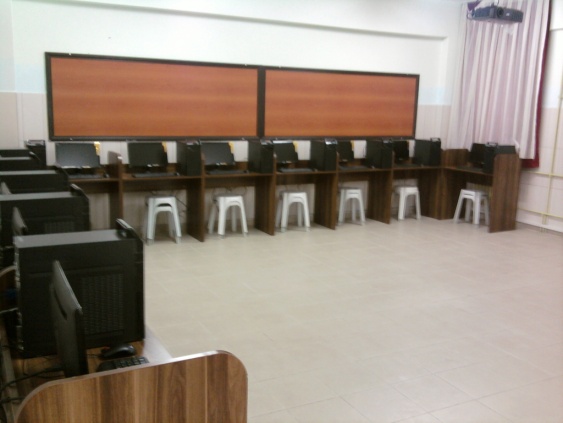 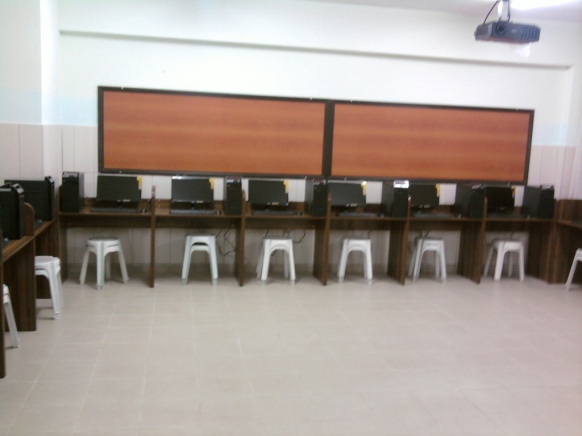 2.Okulumuz çok amaçlı salona il milli eğitim müdürlüğü katkılarıyla sandalye temin edilmiştir.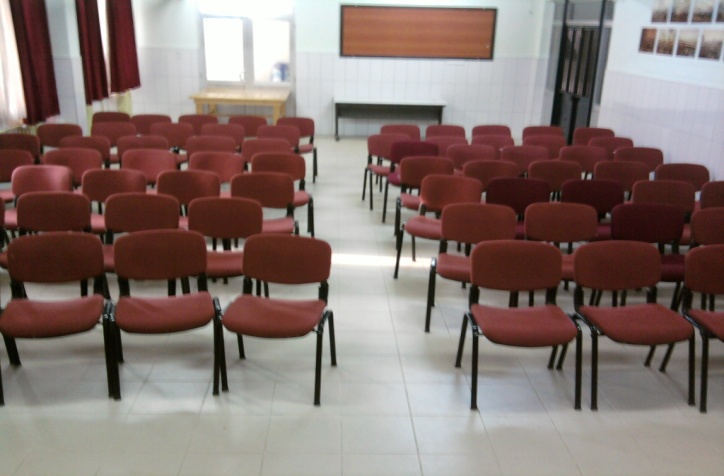 3.Okulumuz Sınıfları ve koridorları Muhtarlık işbirliği ile fayansla kaplanmıştır.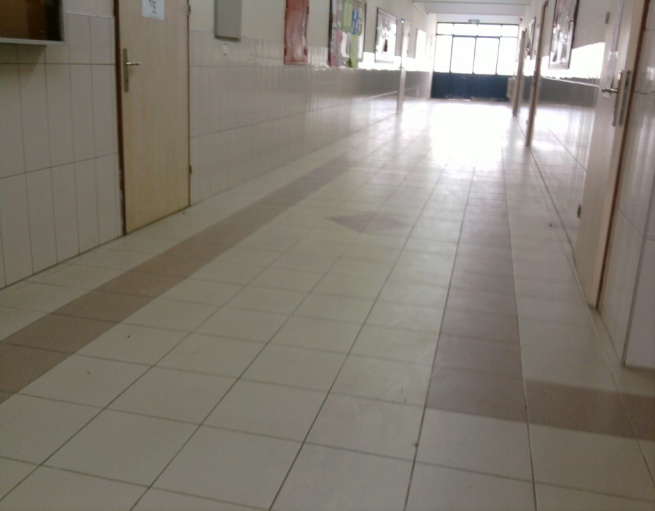 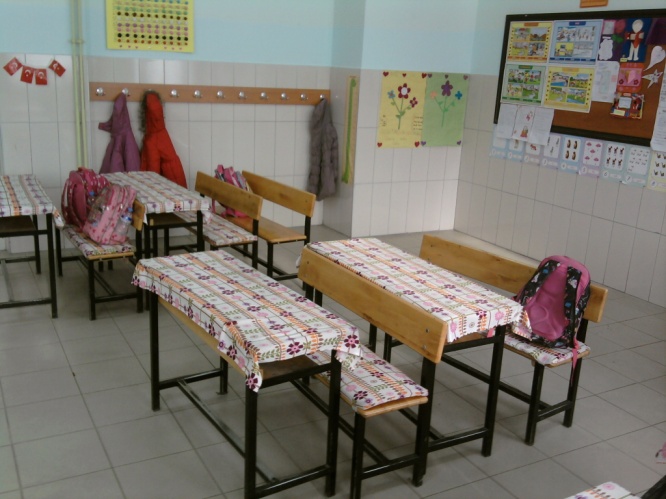 94.Okul Aile Birliği Katkılarıyla Atatürk Büstü Yenilenmiştir.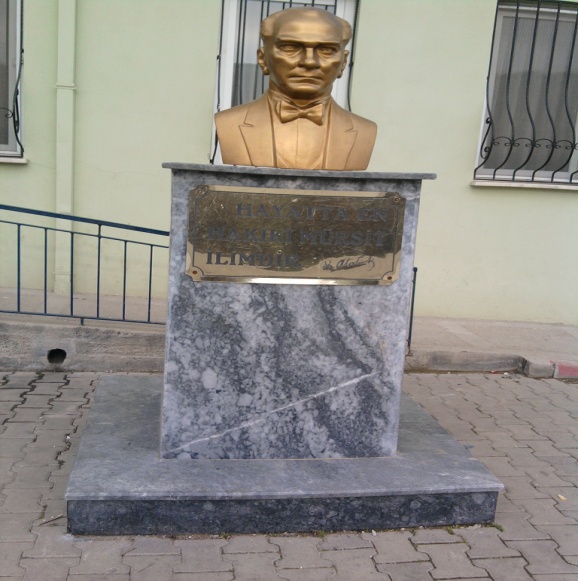 5.İş bankası müracaatımız ve okul aile birliği desteğiyle satranç sınıfımızı oluşturduk.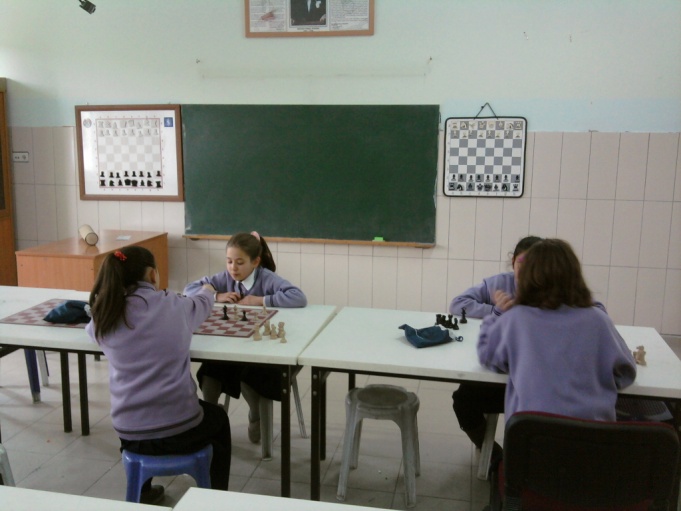 6.İlimiz hayırsever vatandaşlar ve muhtarlı işbirliği ile okul bahçemize çeşme ve kamelya kurulmuştur.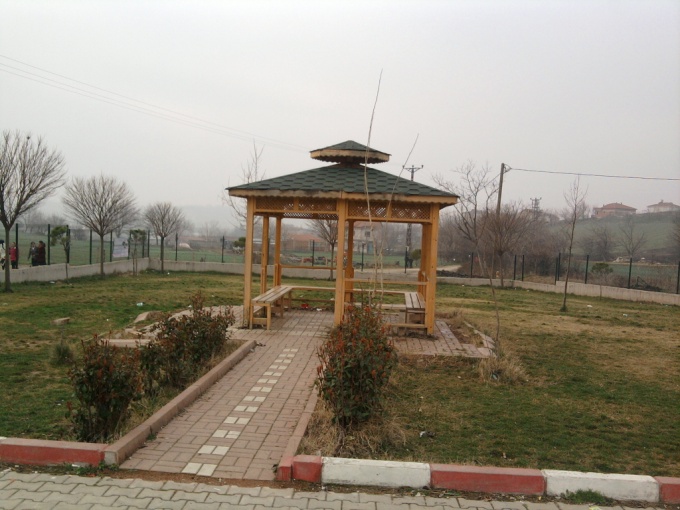 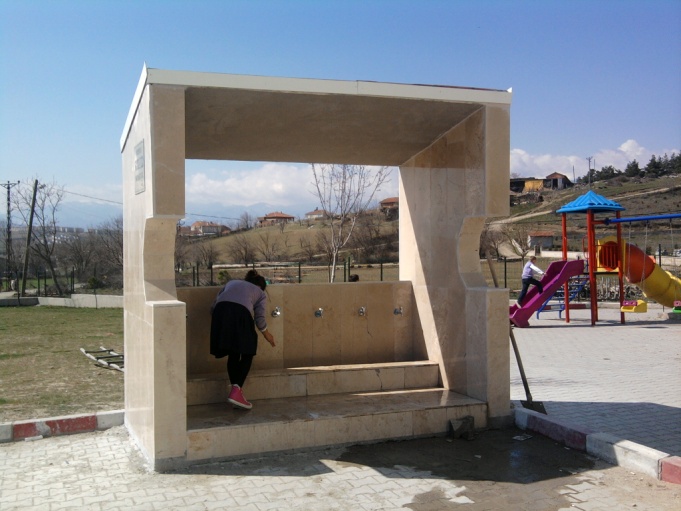 10Okulumuz bütçesini kantin kirası ve aile bağışları oluşturmaktadır bu nedenle zayıf bir bütçeye sahibiz. Okulumuza yapılan hizmetlerin çoğunluğu işbirliği ile yaptığımız icraatlardır. Okulumuz ‘’Okullar Hayat Olsun’’ projesini başarı ile uygulayan bir kurumdur. Öğrencilerimiz ve velilerimiz okulumuzdaki internet, fotokopi, kütüphane, okul bahçesi vb konumları istedikleri zaman kullanabilmektedirler.SÜREÇ YÖNETİMİOkul OGYE ve TKY birimleri yıl içerisinde yaptığı toplantılarla sürecin işleyişi ve değişkenleri göz önüne alarak yeni güncellemeler yapabilmektedir.* Eğitim öğretim sürecinde sene başında yapılan planlamada ders planı sınıf planı sosyal etkinlik ve rehberlik planları sınav değerlendirme Sınav tarihleri vb konular belirlenmektedir.*Yönetim süreci okul gelişim ekibi ve MEB mevzuatına uygun olarak düzenlenmiştir. Okul Yönetimimiz Öğretmenleri yetkilendirmede Koordinasyon sağlama ve denetimde toplantı uygulamalarını ön plana çıkarır.*Destek sürecinde okulumuz rehberlik faaliyetleri sınıf öğretmenleri ve branş öğretmenleri tarafından yapılmakta olup; ayrıca farklı kurumlar okulumuzda seminer vererek çeşitli bilgilendirmeler yapmaktadırlar.*Süreç değişikliklerinin ilanı velilerimize yazışma ve toplantılar yoluyla, öğrencilerimize sınıf başkanları sınıf öğretmenleri anons bayrak törenleri yoluyla, öğretmenlerimize toplantılarla ve panolarla duyurulur.*Ürün ve Hizmet süreci ihtiyaç ve gereksinimleri göz önüne alarak değerlendirilir, tasarlanır ve geliştirilir. Ürün ve hizmetler üretilebilir alınabilir. Ürün ve hizmet alımı süreci sonunda sunulur ve servis edilir.*Eğitim sürecinde diyalogumuz Hamzabey İlkokulu ve Ortaokulu, öğrencilerimizin öğrenimini destelemek ve aynı desteği velilerimizde gösterebilmesi için çeşitli yollar üretmek, özendirmek ve çaba göstermek amacındadır. Süreci geliştirerek veli-okul ilişkisinde çift yönlü iletişimi sağlamak ve velilerin okul erişimini kolaylaştırmak amaçlanır. Hep birlikte başarılı olalım projesi ile velilerimizle çay günü düzenleyerek süreci ilerletme amacımız olmuştur.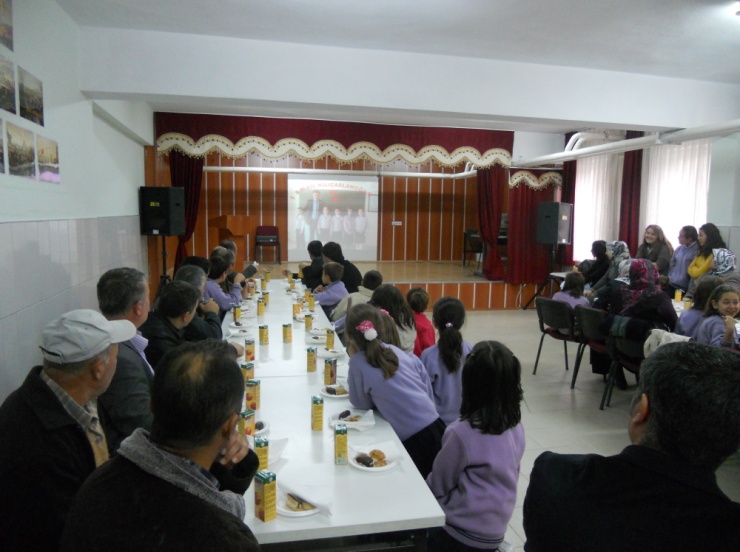 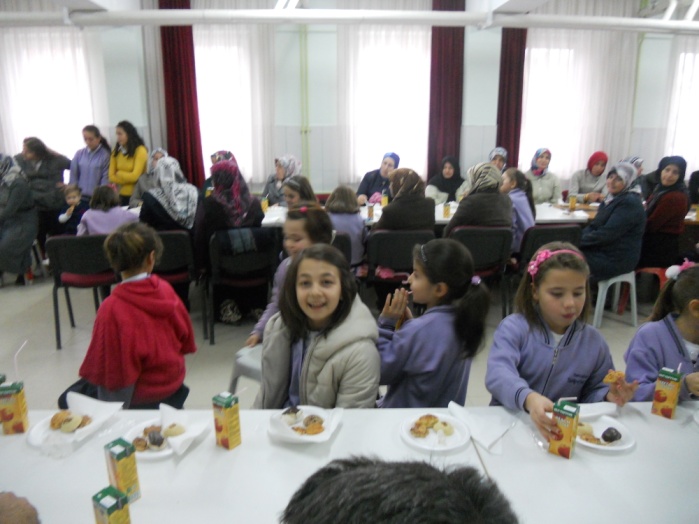 11Bu anket okulumuzda 87 öğrenciye uygulanmıştır. Tek tek analiz edilerek ortalama değerler tabloya aktarılmıştır. Ankette ulaşılabilirlik ve iletişim 4,07 ortalama olmuştur. Okulun köye uzak olması ve okulumuzda rehber öğretmenin bulunmaması ortalamayı düşüren etkenlerdir. Öneriler 4 güvenirlik 4,3 güvenlik ise 3,9 da kalmıştır. Okulumuza ait bekçi bulunmaması ve köye uzak mesafede olması yine bu ortalamaların sebebi olarak görülmüştür. Kararlara katılım 3,87 öğrenci işleri 3,93 eğitim öğretim 3,95 eğitim öğretim faaliyetleri 3,95-4,1-4,03 olarak hesaplanmıştır. Öğrencilerin eğitim öğretim konularındaki çeşitli talepleri göz önüne alınmaktadır fakat tüm taleplerin karşılanamaması ortalamaya etki etmiştir. Ders arası 3,85 okulun fizik ortamı 4,24 kantin 3,87 olarak hesaplanmıştır. Öğrencilerimiz genel olarak okulun fiziki yapısını olumlu bulmuşlardır. Kantinde her türlü gıda satımına izin vermeyen yönetmelikler nedeniyle öğrencilerimizin taleplerine cevap veremediğimiz için ortalama bu kategoride düşük çıkmıştır. Sportif faaliyetler 3,82 Eğitici kol 3,76 Belirli günler 4,15 ödül 4,06 olumlu davranış kazandırma 4,06 olarak hesaplanmıştır. Okulumuza ait genel memnuniyet ortalaması 4,01 olarak ortaya çıkmaktadır.Hizmetten yararlananların memnuniyeti ile ilgili diğer göstergelerOkulumuz İlkokul ve Ortaokul olarak hizmet vermekte olup 2012-2013 eğitim öğretim döneminde devamsızlıktan kalan öğrencimiz olmamıştır. Okulumuzda öğrencilerimizin özürlü devamsızlık sebepleri soğuk algınlığı hava kirliliği nedeniyle İnegöl’de klikleşmiş bronşit diyebiliriz.Okulumuzdan 2013 yılında 33 öğrenci mezun olmuştur. Bu öğrencilerimizin tamamı Ortaöğretime yerleşmiş olup SBS başarı oranı 33 öğrenciden 24 öğrenci olarak belirlenmiş ve %73 başarı oranı sağlanmıştır. Okulumuzda Sınıf tekrarı yapan öğrenci bulunmamakla birlikte şök ile geçen öğrenci sayısı yaklaşık%8 civarındadır. Öğrencilerimize gezi piknik vb etkinlikler her yıl düzenlenmektedir.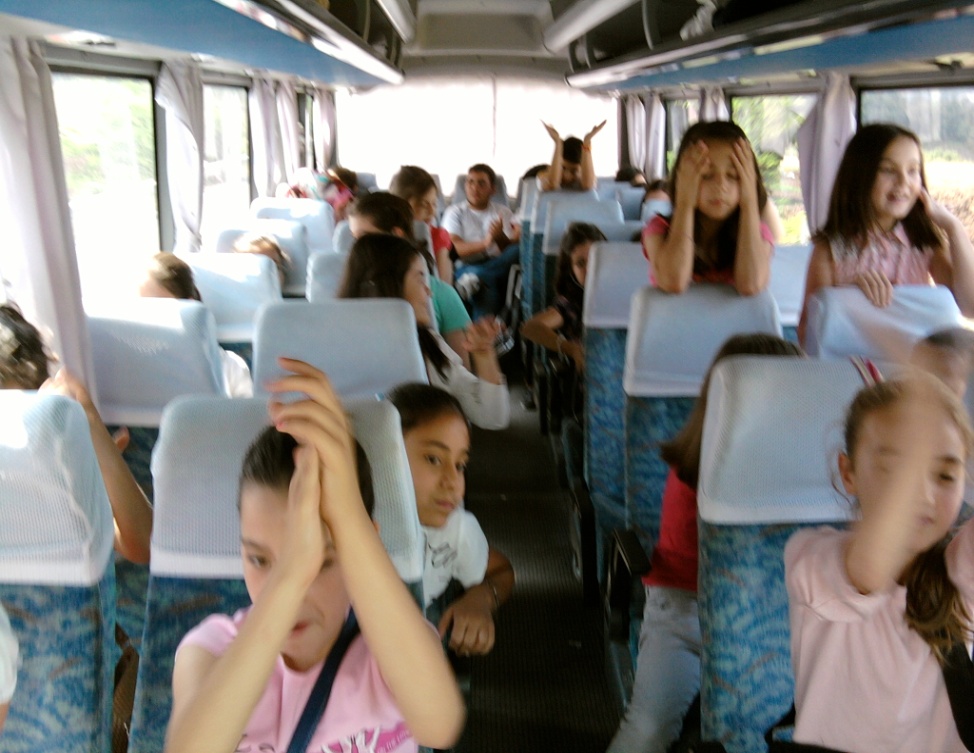 						14Hizmetten yararlananların memnuniyeti ile ilgili diğer göstergelerVeli memnuniyet anketimiz tüm velilerimizin yaklaşık %45 i katılmıştır. Velilerimizin okul güvenliği konusunda sadece ortalama düşüklüğü gösterdiği gözlenmiş bunun haricinde yüksek memnuniyet varlığı gözlenmiştir. Okulumuz güvenliğini okulumuz sivil savunma ekibi ve ilçe jandarma komutanlığı sağlamaktadır. Okulumuza velilerden gelen öneri ve şikâyetler yıllık ortalama 12 civarındadır. İyileştirme çalışmalarına katılım yıllık 11 civarındadır. Okul aile birliği katılım oranı ise %60 ‘dır..Okulumuzla ilgili faaliyet katılım oranlarıOkulumuz çalışmalarına katılım gösteren ekiplere yardımcı olan velilerimiz genelde okul aile birliği bünyesinde görev alan velilerimiz oluşturmaktadır. Ancak genel anlamda maddi ve manevi katılım ve destek alınan veli oranı %30 yani 35 veli civarlarındadır.						Öğrencilerimiz için yapılan satranç turnuvası faaliyeti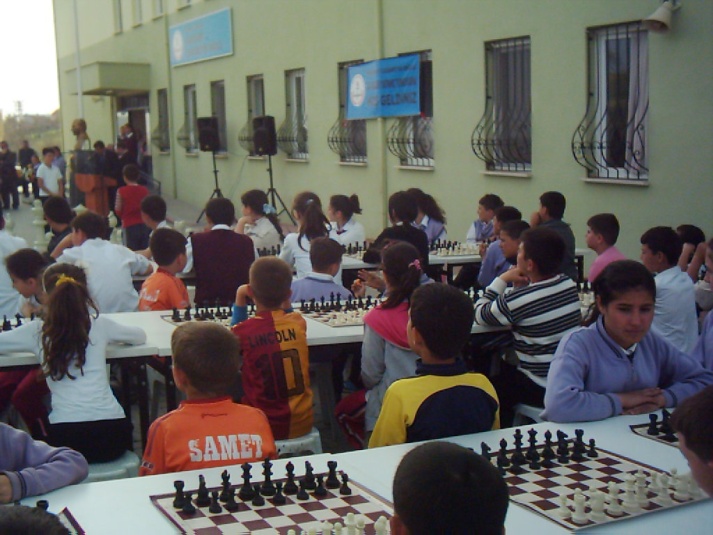 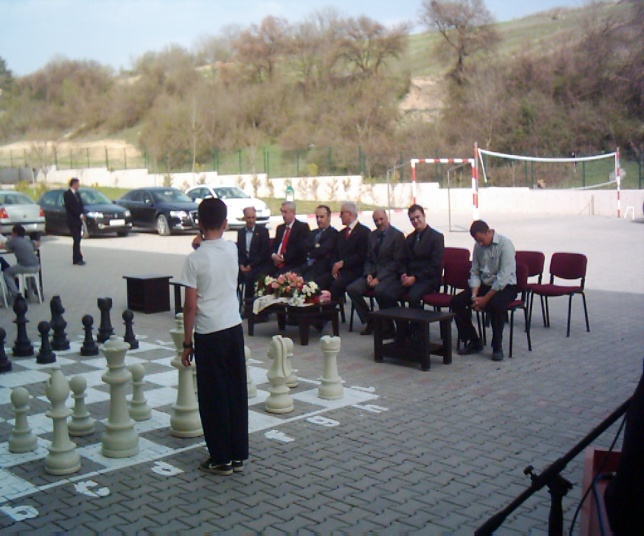 16ÇALIŞAN İLE İLGİLİ SONUÇLARAnket tüm öğretmenlerimize uygulanmıştır. Okulumuz Lideri öğretmenlerin kişisel gelişimine önem verir. Okulumuzun tam gün eğitim vermesi zaman çizelgesinin geniş olması nedeniyle öğretmenlerin kendilerine ait kariyer planlamalarına zaman bulamamaları memnuniyeti düşürmüştür. Okulumuzda hizmet içi eğitim ile ilgili başvurular genellikle öğretmen sayısı azlığı nedeniyle uygulanamamaktadır.Okulumuz fiziki donanım olarak öğretmenlerden olumlu yanıt almıştır. Okulumuz her türlü teknolojik araç gerece sahiptir ve öğretmenlerin hizmetine sunulmuştur.Okulumuza ait vizyon misyon değerlerine ilişkin algılama yüksek memnuniyetle karşılanmış olup liderimizin vizyon misyon oluşturmada paydaşların görüşlerini benimsemesi faktördür.Okul ortamı yönetimden memnuniyet destek konularında ortalama 4,45 memnuniyet oranını çok daha yüksek rakamlara çıkarma gayreti ile adımlar atmaya çalışılmaktadır.İşbirliği ve İletişim okulumuzca son derece benimsenen ve olumlu yönlerimizin başında gelir. Bu konuda memnuniyet yüksektir. Okulumuz öğretmenleri ile farklı zamanlarda sosyal ve kültürel etkinliklerle okul dışında da iletişim ve işbirliği halinde olmaya gayret gösterilmektedir. Liderimiz Okulumuz personelleri arasında aile iklimi oluşturmak gayretindedir.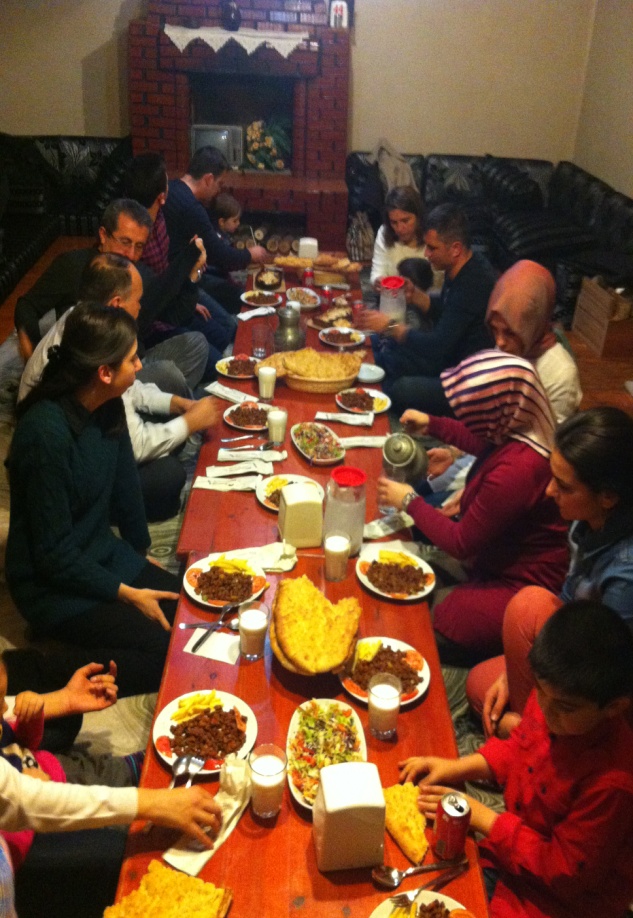 18FİNANSAL SONUÇLAROkulumuz finans kaynaklarını okul aile birliği ve muhtarlık işbirliği ile sağlamaktadır. Finans kaynakları aciliyet ve uygunluk kriterlerine göre ihtiyaçlar doğrultusunda kullanılmaktadır.HAMZABEY İLKOKULU-ORTAOKULU OKULUMUZ GELİR-GİDER DURUMUOKULUMUZ 2013 BÜTÇE YILI Okulumuz bütçesi var olan imkânlar doğrultusunda en etkili şekilde kullanılmaya çalışılmıştır.Kurum bütçesi stratejik eylem planı ile orantılıdır.Bütçe hedeflerine %100 ulaşılmıştır.19TEMEL PERFORMANS SONUÇLARIHamzabey İlkokulu ve Ortaokulu TKY felsefesini kurum üzerinde aktif hale getirmek memnuniyet oranlarını yükselterek eğitim ve öğretimde hedefleri vurma gayreti içinde olan her zaman olumlu yönlerini geliştirmek olumsuz yönlerini çürütmek gayretindedir. Uygulamaların sabırla takibi ve çalışmaların güncellenmesi kalıcı ve olumlu süreç oluşturmada etkindir prensibini benimsemektedir.Okulumuz 2013 yılında 33 öğrenci mezun etmiş ve 24 öğrencimiz tercihleri doğrultusunda ortaöğretime yerleşmiştir.9 öğrencimiz tercih yapmamakla birlikte sınavsız öğrenci alan ortaöğretim okullarımıza yerleşmiştir. SBS başarısı %73 olarak belirlenmiştir.Okulumuzdan bu yıl mezun ettiğimiz 8/a sınıfı öğrencimiz Saide Nur AVŞAR okulumuzda iken bursluluk sınavını kazanmıştır. Okulumuz 4/A sınıfı öğrencileri Doğa Konulu Dünyanın En Uzun Resmi projesinde görev alarak 840 metrelik resim ile Guinness rekorlar kitabına girmişlerdir. 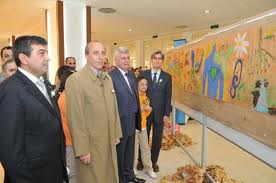 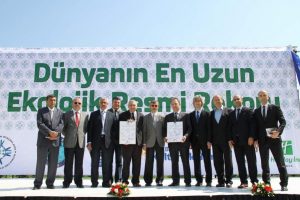 20Okulumuz il genelinde yapılan erkekler ve kızlar voleybol turnuvalarında ilçemizde derece yaparak Bursa da yarışma imkânı bulmuşlardır.Okulumuz öğrencileri bilgi yarışmaları matematik olimpiyatları kitap okuma yarışmaları gibi birçok alanda ilçe de boy göstermişlerdir.Okulumuz teftiş ile yapılan değerlendirmede yönetim adına 94 puan almış ve başarılı bulunmuştur.Okulumuzda öğretmen başına 16 öğrenci düşmekte bunun iyi bir ortalama olduğu düşüncesindeyiz. Okulumuzda herhangi bir disiplin olayının kaza ve yaralanmanın olmaması sevindiricidir.Okulumuzda bilişim teknolojilerini ve diğer donanımsal araç gereçleri kullanım oranı %100 dür.Okulumuzun çok farklı kültür ve uzaklıktaki köylerin taşıma merkezi olması, bazı köylerde ekonomik sıkıntıların ciddi boyuta ulaşması vb sebeplere rağmen okulumuz öğrencileri okulumuzu son derece güzel temsil etmektedirler.21SIRA NOGÖREVİADI SOYADIDURUMU1OKUL MÜDÜRÜRAMAZAN KAÇMAZKADROLU2ANASINIFI ÖĞRETMENİAYŞE ZEYNEP ÜSTÜNKADROLU(ADAY)3SINIF ÖĞRETMENİ(1/A)AYŞE ERKAYAKADROLU4SINIF ÖĞRETMENİ(2/A)KEMAL TEKİNKADROLU5SINIF ÖĞRETMENİ(3/A)MİKAİL ÖZCANKADROLU6SINIF ÖĞRETMENİ(4/A)FİKRET KAYAKADROLU7HİZMETLİMEHMET GÜRCAN4/C Lİ SÖZLEŞMELİSIRA NOGÖREVİADI SOYADIDURUMU1MÜDÜR YARDIMCISIKENAN YILDIZKADROLU2FEN VE TEKNOLOJİ ÖĞRETMENİGÜLSEREN TEKİNKADROLU3MATEMATİK ÖĞRETMENİYASİNMANDALKADROLU4İNGİLİZCE ÖĞRETMENİBETÜL GÜLERKADROLU5TÜRKÇE ÖĞRETMENİMEHTAP TURANKADROLU(ADAY)İNSAN KAYNAKLARI YÖNETİMİİNSAN KAYNAKLARI YÖNETİMİİNSAN KAYNAKLARI YÖNETİMİDERS ADIÖĞRETMEN SAYISIGİRDİĞİ SAATTÜRKÇE124MATEMATİK127FEN VE TEKNOLOJİ116SOSYAL BİLGİLER124İNGİLİZCE 124DİN KÜLTÜRÜ VE AH. BİL.1181.SINIFLAR1302.SINIFLAR1303.SINIFLAR1304.SINIFLAR130ANASINIFI130ÖZÜRSÜZ DEVAMSIZLIKÖZÜRLÜ DEVAMSIZLIK157 ÖĞRENCİDEN-10 ÖĞRENCİ157 ÖĞRENCİDEN-11 ÖĞRENCİDevamsızlıktan kalan öğrenci yokDevamsızlıktan kalan öğrenci yokFAALİYET ADIÖĞRENCİ İÇİN YAPILANVELİ İÇİN YAPILANSATRANÇ25MESLEKİ GELİŞİM SEMİNERİ2215FUTBOL TURNUVASI87VOLEYBOL TURNUVASI30ÇAY GÜNÜ2824RESİM ŞİİR KOMPOZİSYON YARIŞMALARI77YILLAR20122013GELİR86454232,5GİDER83234170DEVREDEN32262,5SIRA NOHARCAMANIN ÇEŞİDİMUH.BEDEL(TL)1Donanım malzemesi23602Temizlik malzemesi3003Kırtasiye Giderleri6104Temizlik Personel Giderleri900Okul Aile Birliği Bütçesi ile TOPLAMOkul Aile Birliği Bütçesi ile TOPLAM41701Onarım198002Bilişim sınıfı190003Temizlik Malzemesi20004Teknoloji araç-gereç onarımı 24005Sınıf perdelerinin yenilenmesi900Diğer işbirlikçilerin Okulumuza Kazandırdıkları TOPLAMDiğer işbirlikçilerin Okulumuza Kazandırdıkları TOPLAM44100GENEL TOPLAMGENEL TOPLAM48270